GUÍA DE EDUCACIÓN FÍSICA¿Qué necesito saber?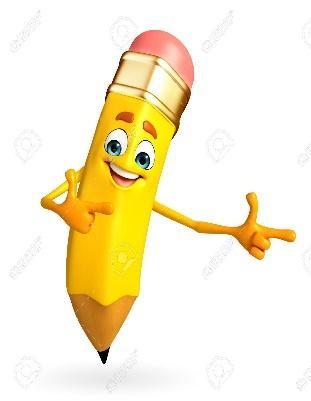 Entonces:Emplear es: usar lo que sabes de los patrones en secuencias de movimientos   Secuencia de movimiento: es la repetición de un patrón de movimiento, por ejemplo, caminar es la secuencia de un patrón de dar pasos 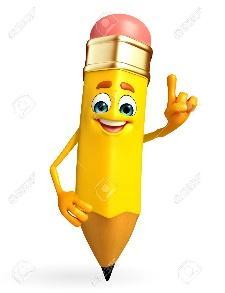 Entonces, en esta guía realizaremos lo siguiente:I.- Recordaremos lo que es un patrónII.- Recordaremos lo que es una secuenciaIII.- Utilizaremos un patrón de movimientos para realizar una secuencia de movimientosI.- Recordaremos lo que es un patrónAntes de empezar y  si es que tienes acceso a internet, aquí te dejo el link de “Soy una taza” https://www.youtube.com/watch?v=cgEnBkmcpuQ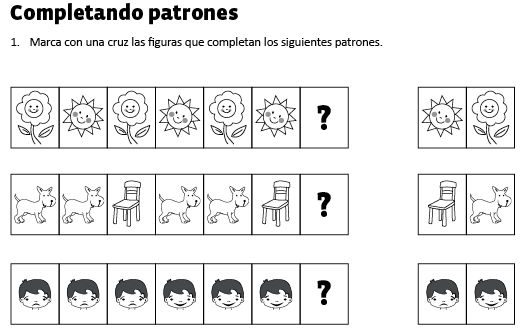 II.- Recordaremos lo que es una secuencia.Registra el número que falta para seguir l secuencia.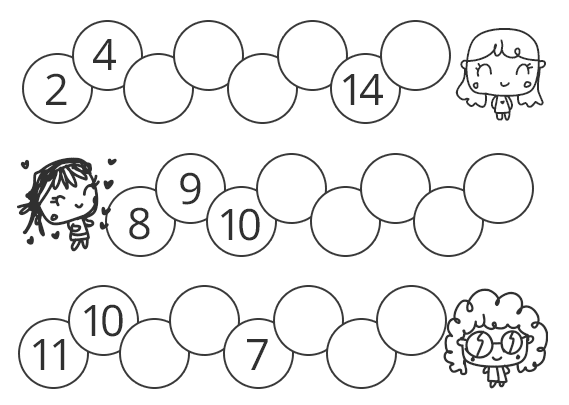 También en nuestra vida diaria existen secuencias temporales que son acciones cotidianas que tienen un orden en el tiempo que para todos es muy normal. Por ejemplo lavarse los dientes. Ordena las imágenes con un número 1,2,3 y 4 según corresponda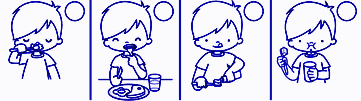 III.- Utilizaremos un patrón de movimientos para realizar una secuencia de movimientos.1.- Sigue con tus manos la secuencia a continuación del abecedario de sordomudos. Practícalo hasta que sea una secuencia de movimientos.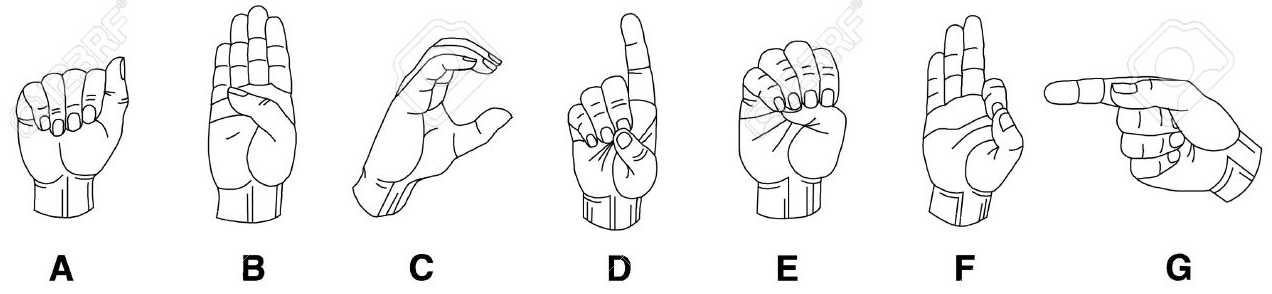 2.- Observa las señaléticas  de aviación, realiza los movimientos en orden lo más rápido posible.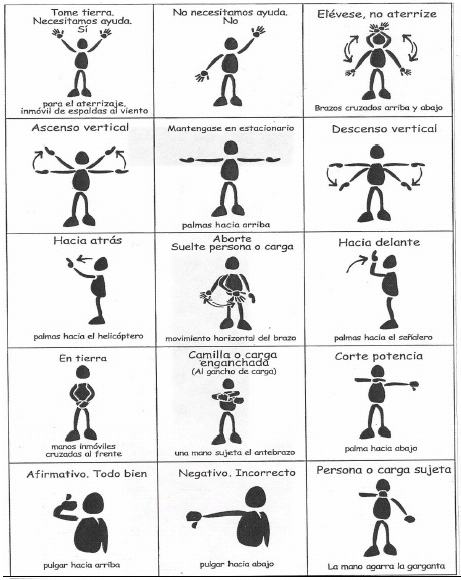 Para reflexionar ¿De qué sirve emplear secuencias en la vida diaria?________________________________________________________________________________________________________________________________________________________________________________________________________________________________________________Actividad final:Elige los cuatro movimientos que te gustaron más de las señaléticas de avión  y repítelos sin parar, haciendo una secuencia de movimiento. Grábate para enviarlo al whatsapps del curso.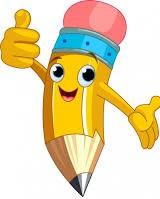 Autoevaluación o Reflexión personal sobre la actividad:1.- ¿Qué fue lo más difícil de este trabajo? ¿Porqué?________________________________________________________________________________________________________________________________________________________________________________________________________________________________________________Nombre:Curso: 2°A   Fecha: semana N° 9¿QUÉ APRENDEREMOS?¿QUÉ APRENDEREMOS?¿QUÉ APRENDEREMOS?Objetivo (s): OA 02: Ejecutar acciones motrices que presenten una solución a un problema; por ejemplo: agrupaciones, representaciones de símbolos, letras, números o  figuras geométricas.Objetivo (s): OA 02: Ejecutar acciones motrices que presenten una solución a un problema; por ejemplo: agrupaciones, representaciones de símbolos, letras, números o  figuras geométricas.Objetivo (s): OA 02: Ejecutar acciones motrices que presenten una solución a un problema; por ejemplo: agrupaciones, representaciones de símbolos, letras, números o  figuras geométricas.Contenidos: Patrones aplicados al movimientoContenidos: Patrones aplicados al movimientoContenidos: Patrones aplicados al movimientoObjetivo de la semana: Esta semana realizarán movimientos según un patrón logrando hacer una secuencia Objetivo de la semana: Esta semana realizarán movimientos según un patrón logrando hacer una secuencia Objetivo de la semana: Esta semana realizarán movimientos según un patrón logrando hacer una secuencia Habilidad: AplicarHabilidad: AplicarHabilidad: AplicarLas secuencias de movimiento las utilizamos a diario sin darnos cuenta. Cuando aprendemos a escribir tenemos que seguir un patrón de escritura o cuando contamos seguimos la secuencia que nos dan los números del 1 al 10. En Educación Física también, cuando aprendemos a lanzar un balón primero lo tomamos, lo lanzamos hacia arriba, lo miramos y lo volvemos a tomar. Esto se puede repetir varias veces transformándose en una secuencia de lanzamientosC O N C U R S O !!!!       A T E N C I Ó N !!!!!Envía tu video bailando “Soy una taza” y tendrás un premio en la próxima entrega de guías.